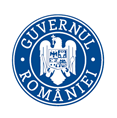 MINISTERUL SÃNÃTÃŢIIINSPECŢIA SANITARĂ DE STATStrada Cristian Popişteanu nr.1-3, 010024, Bucureşti, ROMANIATelefon: 021 / 3072557, email: iss@ms.roNr.RAPORTreferitor la rezultatele activităţii desfăşurată de structurile de control în sănătate publică teritoriale pe luna AUGUST 2022În conformitate cu atribuţiile INSPECŢIEI SANITARE DE STAT prevăzute în OMS nr. 1115/2020 privind Regulamentul de organizare şi funcţionare al Ministerului Sănătăţii, precum şi a responsabilităţilor serviciilor de control în sănătate publică a direcțiilor de sănătate publice teritoriale reglementate prin OMS nr. 1078/2010 privind aprobarea regulamentului de organizare şi funcţionare şi a structurii organizatorice ale direcţiilor de sănătate publică judeţene şi a municipiului Bucureşti, cu modificările și completările ulterioare, vă transmitem informarea privind activitățile de control în sănătate publică, desfăşurate de către Serviciul de Control în Sănătate Publică, atât din cadrul Direcției de Sănătate Publică a Municipiului București, cât și de Serviciile de Control în Sănătate Publică din cadrul Direcțiilor de Sănătate Publică județene, aferentă lunii AUGUST 2022. Direcţiile de sănătate publică – Serviciile de Control în Sănătate Publică judeţene şi a Municipiului Bucureşti, prin inspectorii sanitari au efectuat controale privind produsele şi obiectivele cu impact asupra sănătăţii publice în domeniile de competenţă.Au fost efectuate un număr total de 9.325 controale și 200 recontroale.Pentru nerespectarea normelor legale de igienă şi sănătate publică au fost aplicate un număr de 1058 sancțíuni contravenționale, din care:- 562 avertismente; - 475 amenzi contravenţionale în valoare totală de 2.042.900 lei;- 21 decizii de suspendare a activităţii (6 DSP Dâmboviţa, 2 DSP Olt, 2 DSP Neamț, 2 DSP Sibiu, 2 DSP Călărași, 1 DSP Satu Mare, 1 DSP Prahova, 1 DSP Vaslui, 1 DSP Bucureşti, 1 DSP Constanţa, 1 DSP Caraş-Severin, 1 DSP Galați)- 1023 sesizări rezolvate.Controalele au fost efectuate pe următoarele domenii de activitate, după cum urmează:DOMENIUL NONALIMENTCapitolul I. UNITĂȚI SANITARE UNITĂȚI SANITARE CU PATURINr. total de controale – 234Nr. total sancțiuni - 43, din care:- nr. avertismente - 22- nr. amenzi – 21- total valoare amenzi – 79.800 leiNr. recontroale: 20Din care:a) Număr total controale integrale în spitale - 7b) Număr total de controale – 227din care:1) Secţii medicale Număr controale efectuate - 98Nr. total sancțiuni - 20, din care:- nr. avertismente - 14- nr. amenzi – 6- total valoare amenzi – 23.000 leiNereguli depistate:nemonitorizarea numărului de ore de funcționare a lămpii bactericide;neefectuarea periodică sau după necesitate a lucrărilor de igienizare şi revizuire a instalaţiilor şi echipamentelor, precum şi a lucrărilor de recondiţionare şi reparare a clădirilor unităţilor sanitare;neîntocmirea planului de reziliență faţă de recrudescenţa COVID-19;neefectuarea controlului bacteriologic al apei și tubulaturii aparatelor cu frecvență săptămânală;nerespectarea precauțiunilor standard și a protocoalelor de lucru de către personalul medical și auxiliar;neefectuarea controlului antiepidemic al personalului medical care lucrează în unitatea de dializă;neaplicarea în activitatea curentă a procedurilor și protocoalelor de prevenire și limitare a infecțiilor asociate asistenței medicale pe secția medicală;neasigurarea în regim continuu a materialelor sanitare și reactivilor, a medicamentelor necesare la nivelul unității sanitare;neîndeplinirea măsurilor şi a termenelor stabilite de către persoanele împuternicite din cadrul autorităţii de sănătate publică teritoriale;completarea deficitară a foii de observație clinică generală;existența și/sau utilizarea produselor biocide, dispozitivelor medicale de clasa II a) și b), a reactivilor, a materialelor sanitare și articolelor de unică folosință, a medicamentelor și/sau substanțelor terapeutice cu termen de valabilitate expirat;neasigurarea materialelor de curăţenie în cantităţi suficiente;Nr. recontroale: 82) Serviciul de urgenţă UPU/CPU Număr controale efectuate – 9Nr. total sancțiuni - 2, din care:- nr. avertismente - 1- nr. amenzi – 1- total valoare amenzi – 1.000 leiNereguli depistate:neasigurarea de către angajatori din orice domeniu de activitate, public şi privat, a examinărilor medicale, prin medicii de medicina muncii, la angajare, la reluarea muncii, la schimbarea locului de muncă şi a controlului medical periodic al lucrătorilor;nerespectarea precauţiunilor standard şi a protocoalelor de lucru de către personalul medical şi auxiliar;Nr. recontroale: 13) Structura de spitalizare de zi Număr controale efectuate – 36Nr. total sancțiuni - 10, din care:- nr. avertismente – 3- nr. amenzi – 7- total valoare amenzi – 14.400 leiNereguli depistate:neconcordanțe intre structura funcțională autorizată sanitar și cea existentă;medicamente și material sanitare depozitate în saloanele de hemodializă nu sunt păstrate în condițiile impuse de către producător;neefectuarea controlului antiepidemic al personalului medical care lucrează în unitatea de dializă;necunoaşterea şi neaplicarea de către personalul auxiliar sanitar a tehnicilor şi procedurilor de curăţenie şi dezinfecţie;nerespectarea precauţiunilor standard şi a protocoalelor de lucru de către personalul medical;nerespectarea condiţiilor de depozitare temporară a deşeurilor provenite din activităţile medicale;neasigurarea materialelor necesare ambalării în vederea transportului lenjeriei și inventarului moale curat/murdar;4) Blocul operator Număr controale efectuate – 1Nr. recontroale: 15) Serviciul de anestezie - terapie intensivă (ATI) Număr controale efectuate – 6Nr. total sancțiuni - 5, din care:- nr. avertismente – 2- nr. amenzi – 3- total valoare amenzi – 5.000 leiNereguli depistate:nerespectarea măsurilor pentru controlul focarului de infectie asociata asistentei medicale;necunoaşterea şi neaplicarea de către personalul auxiliar sanitar a tehnicilor şi procedurilor de curăţenie şi dezinfecţie; nerespectarea precauţiunilor standard şi a protocoalelor de lucru de către personalul medical şi auxiliar;6) Laborator de analize medicale din structura unității sanitareNr. recontroale: 17) Serviciul (laboratorul) de explorări funcţionale şi alte investigaţii anatomofiziologice Nr. recontroale: 18) Serviciul de fizioterapie și recuperare medicală Număr controale efectuate – 1Nr. total sancțiuni - 3, din care:- nr. amenzi – 3- total valoare amenzi – 34.000 leiNereguli depistate:existenţa şi/sau utilizarea produselor biocide, dispozitivelor medicale de clasa II a) şi b), a reactivilor, a materialelor sanitare şi articolelor de unică folosinţă, a medicamentelor şi/sau substanţelor terapeutice cu termen de valabilitate expirat; neefectuarea periodică sau după necesitate a lucrărilor de igienizare şi revizuire a instalaţiilor şi echipamentelor, precum şi a lucrărilor de recondiţionare şi reparare a clădirilor unităţilor sanitare; Nr. recontroale: 19) Laboratorul de anatomie patologică şi prosecturăNumăr controale efectuate – 110) Farmacia unității sanitare Număr controale efectuate – 111) Blocul alimentar (bucătărie) din structura unității sanitare Nr. recontroale: 112) Serviciul de sterilizareNumăr controale efectuate – 4Număr recontroale – 113) Activitatea de supraveghere, prevenire și limitare a infecțiilor asociate asistenței medicale, conform Ordinului MS nr. 1101/2016Număr controale efectuate - 26Nr. total sancțiuni - 1, din care:- nr. avertismente – 1Nereguli depistate:nerespectarea precauţiunilor standard şi a protocoalelor de lucru de către personalul medical şi auxiliar;neefectuarea controlului antiepidemic al personalului medical care lucrează în unitatea de dializă;necunoaşterea şi neaplicarea de către personalul auxiliar sanitar a tehnicilor şi procedurilor de curăţenie şi dezinfecţie;Număr recontroale – 214) Deșeuri periculoaseNumăr controale efectuate – 44Nr. total sancțiuni - 2, din care:- nr. avertismente – 1- nr. amenzi – 1- total valoare amenzi – 2.400 leiNereguli depistate:nerespectarea condiţiilor de depozitare temporară a deşeurilor provenite din activităţile medicale;neinscripționarea corespunzătoare a recipientelor închise, cu deșeuri rezultate din activitatea medicală;Număr recontroale – 3UNITĂȚI DE TRANSFUZIINr. total de controale – 273Nr. total sancțiuni - 55, din care:- nr. avertismente - 48- nr. amenzi – 7- total valoare amenzi – 14.400 leiNr. recontroale: 5Din care:Unități de transfuzie sanguine din spitaleNr. controale efectuate – 231Nr. total sancțiuni - 47, din care:- nr. avertismente – 42- nr. amenzi – 5- total valoare amenzi – 10.000 leiNereguli depistate:existenţa şi/sau utilizarea produselor biocide, dispozitivelor medicale de clasa II a) şi b), a reactivilor, a materialelor sanitare şi articolelor de unică folosinţă, a medicamentelor şi/sau substanţelor terapeutice cu termen de valabilitate expirat; nerespectarea precauţiunilor standard şi a protocoalelor de lucru de către personalul medical şi auxiliar;neasigurarea de echipamente de stocare de sânge, componente sanguine, probe cu monitorizare automată a temperaturii și cu sisteme de avertizare vizuală și auditiva;neavizarea unităților de sânge și componentelor sanguine la livrarea pe secții;funcționarea unei unități de tansfuzii sanguine din cadrul unei unități sanitare cu paturi în alte spații decât cele autorizate	;nedesemnarea unui responsabil cu asigurarea calității la nivelul unității de tranfuzie, din cadrul unității sanitare; neefectuarea analizării periodice a sistemului de calitate, de către conducerea unității, în vederea verificării eficacității și funcționării acestuia, dar și pentru a identifica oportunitățile de îmbunătățire continuă a acesteia și a introducerii măsurilor corective;neîntocmirea politicii de instruire, a planului de instruire referitoare la personalul din unitatea de transfuzie sanguină;neîndeplinirea măsurilor de către persoana juridică și a termenelor stabilite de către persoanele împuternicite din cadrul autorității de sănătate publică teritoriale;completarea necorespunzătoare a fișei de monitorizare a pacientului transfuzat;Număr recontroale – 4Centre județene de transfuzie sanguineNr. controale efectuate – 37Nr. total sancțiuni - 8, din care:- nr. avertismente – 6- nr. amenzi – 2- total valoare amenzi – 4.400 leiNereguli depistate:neutilizarea echipamentului de protecţie complet de către personalul medico-sanitar necunoaşterea şi neaplicarea de către personalul medical a tehnicilor şi procedurilor de dezinfecţie;stocarea neconformă a reactivilor și a eșantioanelor de ser;neînregistrarea operaţiunilor de curăţenie şi dezinfecţie a echipamentelor din spațiul destinat produselor sanguine labile;gestionarea necorespunzătoare a deşeurilor rezultate în urma activităţilor medicale;existența și utilizarea produselor biocide și a reactivilor cu termen de valabilitate expirat;Număr recontroale – 1Centre regionale de transfuzie sanguină     Nr. controale efectuate – 5Capitolul II. UNITĂȚI SANITARE CU EXCEPȚIA SPITALELORNr. total controale efectuate – 260Nr. total sancțiuni - 76, din care:- nr. avertismente - 39- nr. amenzi – 37- total valoare amenzi – 300.700 leiDecizii de suspendare activitate: 8 (1 DSP Vaslui, 1 DSP Bucureşti, 6 DSP Dâmboviţa)  Nr. recontroale: 25Din care:a) Nr. unități de asistență medicală primară Nr. total controale - 79Nr. total sancțiuni - 21, din care:- nr. avertismente - 8- nr. amenzi – 13- total valoare amenzi – 45.900 leiNereguli depistate:neutilizarea echipamentului de protecţie complet de către personalul medico-sanitar;nerespectarea măsurilor speciale instituite în situaţii epidemiologice deosebite; neînregistrarea și neraportarea cazurilor de boli transmisibile, precum și nenotificarea reacțiilor adverse prin sistemele de alertă și vigilență la autoritatea de sănătate publică teritorială;neefectuarea periodică sau după necesitate a lucrărilor de igienizare și revizuire a instalațiilor și echipamentelor, precum și a lucrărilor de recondiționare și reparare a clădirilor unităților sanitare;nerespectarea precauțiunilor standard și a protocoalelor de lucru de către personalul medical și auxiliar;neîntreţinerea permanentă a stării de curăţenie în unităţile sanitare şi neînregistrarea operaţiunilor de curăţenie şi dezinfecţie în fiecare încăpere în care se desfăşoară aceste operaţiuni, precum şi nemonitorizarea acestor activităţi de către personalul cu atribuţii în acest sens; nerespecarea modului de colectare, pe categorii, de depozitare, transport și tratare a deșeurilor provenite din activitatea medicală;- neasigurarea de apă rece şi caldă distribuită prin sistem centralizat la obiectele sanitare amplasate în fiecare încăpere în care se acordă asistenţă medicală, în spaţiile de deservire sanitară a bolnavilor şi în serviciile tehnico-medicale şi gospodăreşti;nerespectarea circuitelor funcţionale şi a structurii spaţial funcţionale;- neetichetetarea corespunzătoare a cutiilor pentru colectarea deșeurilor rezultate din activitatea medicală și se păstrează la nivelul cabinetului, la temperatură ambientală;lipsa certificatelor de absolvire a cursurilor “Noțiuni fundamentale de igienă”;existenţa şi/sau utilizarea produselor biocide, dispozitivelor medicale de clasa II a) şi b), a reactivilor, a materialelor sanitare şi articolelor de unică folosinţă, a medicamentelor şi/sau substanţelor terapeutice cu termen de valabilitate expirat;Nr. recontroale: 4b) Nr. unități de asistență medicală ambulatorie Nr. total controale - 49Nr. total sancțiuni - 16, din care:- nr. avertismente - 12- nr. amenzi – 3- total valoare amenzi – 57.000 leiDecizii de suspendare: 1 (DSP Bucureşti)Nereguli depistate:nerespectarea procedurilor și protocoalelor de lucru de către personalul medical;neanunțarea autorității de sănătate publică cu privire la modificările intervenite în structura spațial funcțională față de condițiile de la data eliberării autorizației sanitare;neaplicarea de către personalul medico-sanitar şi conducerea unităţilor sanitare a măsurilor antiepidemice de prevenire şi control al răspândirii infecţiilor; neîntocmirea şi nerespectarea programului propriu de supraveghere, prevenire şi control al infecţiilor asociate asistenţei medicale;nerealizarea trasabilității instrumentarului medical utilizat la nivelul cabinetelor;neasigurarea de chiuvetă cu apă curentă în cabinete;Decizii de suspendare activitate: (DSP București) - nerespectarea structurii spațial funcționale care a stat la baza emiterii Autorizației Sanitare de Funcționare - lipsă spațiu stocare temporară deșeuri periculoase, lipsă vestiar personal, lipsă grup sanitar pentru personal.Nr. recontroale: 4c) Nr. unități de asistență de medicină dentarăNr. total controale - 46Nr. total sancțiuni – 18, din care- nr. avertismente – 11- nr. amenzi – 6- total valoare amenzi – 10.600 leiDecizii de suspendare: 1 (DSP Vaslui)Nereguli depistate:neefectuarea și netransmiterea către D.S.P a raportărilor periodice;neefectuarea controlului eficienței sterilizării și neîntocmirea documentației necesare evidenței sterilizării;neefectuarea sterilizării şi păstrării sterilităţii instrumentarului, dispozitivelor şi materialelor sanitare la organizarea activităţilor propriu-zise de sterilizare, precum şi a activităţilor conexe privind spălarea, decontaminarea, împachetarea şi stocarea în cadrul cabinetelor medicale;nerealizarea trasabilității instrumentarului medical utilizat la nivelul cabinetelor;neetichetetarea corespunzătoare a cutiilor pentru colectarea deșeurilor rezultate din activitatea medicală;păstrărea deșeurilor medicale la nivelul cabinetului, timp de 7 zile, la temperatură ambientală;Decizii de suspendare activitate: (DSP Vaslui) - Nu poate face dovada sterilizării instrumentarului. La momentul controlului s-a găsit instrumentar desfăcut din pungi și pregătit pentru a fi utilizat la următorul pacient. Frezele erau sterilizate în cutii Petri, fără capac, medicul neputând preciza data exactă a sterilizării.-	Nu se poate efectua trasabilitatea instrumentarului deoarece pachetele sterilizate nu au nici un fel de etichetare. -	De asemenea, nu se realiza verificarea eficienței sterilizării deoarece nu  utilizau indicatori integratori, indicatori biologici, teste Bowie-Dick, teste Helix.-	Nu s-a putut face dovada verificării tehnice periodice a autoclavului. Diagramele /bonurile emise automat de autoclav aveau imprimate anul 2018.-	Nu se gestionau corespunzător deșeurile rezultate din activitatea medicală: colectarea se realiza în saci menajeri care, la rândul lor, erau depozitați în alți saci de dimensiuni mari (60 litri), cu pictograma ”pericol biologic”, neetichetați și stocați timp de 7 zile la temperatura ambientală.Număr recontroale – 13d) Nr.unități de asistență medicală de urgență prespitaliceascădin care:1) Nr. centre de permanență Nr. total controale – 11Nr. total sancțiuni - 2, din care- nr. avertismente – 1- nr. amenzi – 1- total valoare amenzi – 2.000 leiNereguli depistate:necunoaşterea şi neaplicarea de către personalul medico-sanitar a tehnicilor şi procedurilor de pregătire pentru sterilizare, depozitare şi transport al instrumentarului către locul de utilizare; 2) Nr. servicii de ambulanțăNr. total controale - 10e) Nr. laboratoare de analize medicale Număr controale efectuate – 9Nr. total sancțiuni - 2, din care- nr. avertismente – 1- nr. amenzi – 1- total valoare amenzi – 40.000 leiNereguli depistate:lipsa documentelor de reglementare sanitară, precum certificatul constatator, autorizațiile sanitare de funcționare și alte asemenea documente, pentru proiectele de amplasare, amenajare, construire și pentru funcționarea obiectivelor care desfășoară activități cu risc pentru starea de sănătate a populației;Număr recontroale – 2f) Nr.unități de radiologie și imagistică medicală privateNumăr controale efectuate – 6Nr. total sancțiuni - 6, din careDecizii de suspendare: 6 (DSP Dâmboviţa)Nereguli depistate:lipsă contract de colaborare cu serviciu de urgență;Decizii de suspendare activitate: 6 (DSP Dâmboviţa) - S-a suspendat temporar activitatea de investigații Imagistică medicală (RMN și CT) cu substanță de contrast din cadrul celor 6 cabinete medicale private din Târgoviște până la prezentarea unui contract de colaborare cu un serviciu de urgență;g) Nr. societăți de turism balnear și de recuperareNumăr controale efectuate – 2Nr. total sancțiuni - 1, din care- nr. amenzi – 1- total valoare amenzi – 8.000 leiNereguli depistate:pentru neasigurarea unor cantități suficiente de produse dezinfectante și nerespectarea precauțiunilor standard și a protocoalelor de lucru de către personalul medical și auxiliar;h) Nr. unități de îngrijiri la domiciliuNumăr controale efectuate – 2i) Nr. unități de medico-socialeNumăr controale efectuate – 1j) Nr. unități socio-medicale pentru vârstnici (cămine pentru bătrâni) Număr controale efectuate - 36Nr. total sancțiuni - 16, din care:- nr. avertismente – 5- nr. amenzi – 11- total valoare amenzi – 134.200 leiNereguli depistate:nerespectarea precauţiunilor standard şi a protocoalelor de lucru de către personalul medical şi auxiliar; absența autorizației sanitare de funcționare pentru obiectivele ce desfășoară activități cu risc pentru starea de sănătate a populației, supuse procedurii de autorizare sanitară;nerespectarea ritmicitǎţii acţiunilor de combatere a insectelor şi rozǎtoarelor vectoare şi producǎtoare de disconfort în unitǎţi de orice tip;neanunțarea autorității de sănătate publică teritorială cu privire la orice modificare intervenită în obiectul de activitate sau în structura spațial funcțională a compartimentelor și serviciilor din unitățile sanitare față de condițiile de la data eliberării autorizației sanitare;nerespectarea măsurilor prevăzute de normele de igienă privind prepararea, păstrarea, depozitarea, transportul și servirea produselor alimentare;neîndeplinirea măsurilor de către persoana juridică și a termenelor stabilite de către persoanele împuternicite din cadrul autorității de sănătate publică teritoriale;nerespectarea în unităţile de alimentaţie publică şi colectivă, în cazul meselor organizate, a obligaţiei de a păstra câte o probă din fiecare fel de mâncare servit timp de 48 de ore în spaţii frigorifice, în recipiente curate, acoperite şi etichetate;nerespectarea regulilor de igienă individuală în tot timpul programului de lucru de către personalul din sectorul alimentar;lipsa certificatelor de absolvire a cursurilor “Noțiuni fundamentale de igienă”;existenţa şi/sau utilizarea produselor biocide, dispozitivelor medicale de clasa II a) şi b), a reactivilor, a materialelor sanitare şi articolelor de unică folosinţă, a medicamentelor şi/sau substanţelor terapeutice cu termen de valabilitate expirat; Număr recontroale – 1k) Centre socio-medicale ale ANPHNumăr controale efectuate – 1Nr. total sancțiuni - 1, din care:- nr. amenzi – 1- total valoare amenzi – 3.000 leiNereguli depistate:neefectuarea operaţiunilor de curăţenie şi/sau dezinfecţie a locurilor de muncă, utilajelor, ustensilelor, suprafeţelor de lucru şi a ambalajelor în condiţiile stabilite de normele igienico-sanitar;l) Cabinete de tehnică dentară/laboratoare de tehnică dentară Număr controale efectuate – 4Număr recontroale – 1m) Cabinete de optică medicalăNumăr controale efectuate – 4Nr. total sancțiuni - 1, din care:- nr. avertismente – 1Nereguli depistate:neetichetetarea corespunzătoare a cutiilor pentru colectarea deșeurilor rezultate din activitatea medicală;Capitolul III) UNITĂȚI DE ÎNVĂȚĂMÂNTNr. total controale unități învățământ - 1448Nr. total sancțiuni - 27, din care:- nr. avertismente – 18- nr. amenzi – 8- total valoare amenzi - 77.600 leiDecizii de suspendare activitate: 1 (1 DSP Constanţa)Nr. recontroale - 19Din care:1). Unități pentru antepreșcolari Nr. controale efectuate – 162) Unități pentru preșcolariNr. controale efectuate - 601Nr. total sancțiuni - 6, din care:- nr. avertismente – 6Nereguli depistate:nerespectarea structurii spaţial funcţionale a compartimentelor şi serviciilor cu structura aprobată;nerespectarea de către conducerea unităţii a măsurilor prescrise de organele sanitare de control;neîntreţinerea permanentă a stării de curăţenie;neasigurarea spaţiului pentru depozitarea produselor destinate copiilor şi tinerilor, precum laptele şi cornul şi altele asemenea, precum şi nedotarea corespunzătoare a acestuia;existenţa şi/sau utilizarea medicamentelor cu termen de valabilitate expirat;Număr recontroale – 13) Unități de învățământ primar și gimnazial Nr. controale efectuate – 612Nr. total sancțiuni - 4, din care:- nr. avertismente – 3- nr. amenzi – 1- total valoare amenzi – 2.000 leiNereguli depistate:lipsă amenajare cabinet școlar sau contract colaborare cu medic de familie pentru unitate din mediul rural;nerealizarea dezinsecţiei şi deratizării periodice;neefectuarea în unitățile alimentare a operațiunilor de curățenie și dezinfecție;Număr recontroale – 14) Unități de învățământ licealNr. controale efectuate – 86Nr. total sancțiuni - 1, din care:- nr. avertismente – 1Nereguli depistate:nedotarea corespunzătoare cu bănci școlare ergonomice;5) Unități de învățământ postlicealNr. controale efectuate – 36) Unități de învățământ superiorNr. controale efectuate – 27) Unități de învățământ postliceale Nr. controale efectuate – 28) Unități de învățământ specialNr. controale efectuate – 29) After school, before schoolNr. controale efectuate – 5Nr. total sancțiuni - 2, din care:- nr. avertismente – 1- nr. amenzi – 1- total valoare amenzi – 5.000 leiNereguli depistate:neasigurarea unui oficiu de curățenie în structura unei unități de after school;neasigurarea apei reci şi calde curente în unităţi;10) Unități de cazare (internate scolare, camine studentești)Nr. controale efectuate – 2211) Blocuri alimentare din unitățile de învățâmântNr. controale efectuate – 41Nr. total sancțiuni - 1, din care:- nr. avertismente – 1Nereguli depistate:tencuieli și zugrăveli degradate în exteriorul clădirii;finisaje necorespunzătoare la pavimentul căilor de acces;12) Unități de cateringNr. controale efectuate – 313) Tabere școlare:Nr. controale efectuate – 51Nr. total sancțiuni - 13, din care:- nr. avertismente – 6- nr. amenzi – 6- total valoare amenzi – 70.600 leiProbe recoltate corespunzătoare – 11Probe recoltate necorespunzătoare – 5Decizii de suspendare: 1 (DSP Constanţa)Nereguli depistate:nerespectarea în unităţile de alimentaţie publică şi colectivă, în cazul meselor organizate, a obligaţiei de a păstra câte o probă din fiecare fel de mâncare servit timp de 48 de ore în spații frigorifice, în recipiente curate, acoperite şi etichetate; nerespectarea obligaţiei privind verificarea zilnică a stării de igienă individuală şi de sănătate a angajaţilor, neconsemnarea acestei verificări, precum şi primirea în unitate a angajaţilor bolnavi sau convalescenţi de boli transmisibile; folosirea vaselor şi ustensilelor de bucătărie degradate; neefectuarea operaţiunilor de curăţenie şi/sau dezinfecţie a locurilor de muncă, utilajelor, ustensilelor, suprafeţelor de lucru şi a ambalajelor;utilizarea produselor biocide neavizate sau cu termen de valabilitate expirat; utilizarea de paturi suprapuse în dormitoarele instituţiilor pentru protecţia, educarea, instruirea, recreerea şi odihna copiilor şi tinerilor fără avizul autorităţii de sănătate publică teritorială şi fără respectarea condiţiilor de construcţie şi folosire impuse; lipsa informațiilor din meniul stabilit și oferit beneficiarilor privind prezența alergenilor alimentari;nemarcarea corespunzătoare a materialelor necesare efectuării curățeniei;asigurarea în cantităţi insuficiente din/în dotarea unităţilor a produselor biocide;lipsa certificatelor de absolvire a cursurilor “Noțiuni fundamentale de igienă”;neefectuarea operaţiunilor de curăţenie şi/sau dezinfecţie a locurilor de muncă, utilajelor, ustensilelor, suprafeţelor de lucru şi a ambalajelor;neîndeplinirea condițiilor de funcționare prevăzute de normele legislației sanitare;Decizii de suspendare activitate: (DSP Constanţa) - tabăra nu este autorizată sanitar și este supraaglomerată, alimente cu termen de valabilitate depășit prezentând risc iminent pentru sănătatea copiilor;- starea de salubritate la momentul controlului este necorespunzătoare, cuprinzând atât spațiile de cazare cât și spațiile destinate păstrării, depozitării și preparării produselor alimentare;- lenjeria se spală în spălătoria unității în condiții improprii;- nu există personal angajat pentru efectuarea curățeniei și dezinfecției, afirmativ aceste operațiuni efectuîndu-se prin voluntariat de mămicile ce însoțesc copii;- alimentele sunt depozitate în condiții necorespunzătoare, în spații frig a căror temperatură nu este monitorizată;- prepararea alimentelor se realizează de către mămici prin rotație, ajutate de o persoană adultă care afirmă că este bucătăreasă, aceasta sosind în locație de două zile de la Iași, fără a putea prezenta dovada analizelor medicale periodice;- nu se întocmește meniul săptămânal și nu se păstreză probe alimentare;- nu se asigură contract de prestări serivicii pentru supravegherea sănătății colectivității;- la sosirea în tabără nu au fost prezentate documentele medicale, respectiv avizele epidemiologice și nu a fost efectuat triajul epidemiologic al copiilor;Număr recontroale – 1714) Centre de plasament:Nr. controale efectuate – 2Capitolul IV. APĂ POTABILĂNr. total controale în domeniul apă potabilă: 733Nr. total sancțiuni - 9, din care:- nr. avertismente – 5- nr. amenzi – 4- total valoare amenzi – 40.000 leiNr. probe recoltate: 61Nr. probe corespunzătoare: 24Nr. probe necorespunzătoare fizico-chimic: 11Nr. probe necorespunzătoare bacteriologic: 15Nr. probe aflate în lucru: 11Nr recontroale: 1Din care:a) Instalații centrale - 7271. Nr. controale efectuate la producătorii și distribuitorii de apă Nr. controale efectuate - 27Nr. total sancțiuni - 7, din care:- nr. avertismente – 3- nr. amenzi – 4- total valoare amenzi – 40.000 leiNereguli depistate:neasigurarea de către persoanele juridice care produc sau distribuie apă pentru consum uman a calităţii şi cantităţii apei potabile corespunzătoare cerinţelor;neasigurarea conformării la parametrii de calitate a apei potabile; nerespectarea frecvenței de monitorizare operațională a calității apei;neefectuarea de către producătorii/distribuitorii de apă potabilă a monitorizării de control a calității apei potabile;darea în consum public ca apă pentru consum uman a apei care nu corespunde condiţiilor de potabilitate;Nr. probe recoltate - 20Nr. probe corespunzătoare – 5Nr. probe necorespunzătoare fizico-chimic – 6Nr. probe necorespunzătoare bacteriologic – 7Nr. probe aflate în lucru - 22. Nr.controale la utilizatori (industrie, alimentație colectivă, alimentație publică, colectivități etc.) Număr controale efectuate – 700Nr. total sancțiuni - 2, din care:- nr. avertismente – 2Nereguli depistate:neasigurarea apei potabile în unitățile din sectorul alimentar;Nr. probe recoltate - 38Nr. probe corespunzătoare – 19Nr. probe necorespunzătoare fizico-chimic – 4Nr. probe necorespunzătoare bacteriologic – 6Nr. probe aflate în lucru – 9Nr recontroale: 1b) Centre rezidențialeNumăr controale efectuate – 2c) Instalații locale (fântâni publice)Nr. controale efectuate – 4Nr. probe recoltate - 3Nr. probe necorespunzătoare fizico-chimic – 1Nr. probe necorespunzătoare bacteriologic – 2Capitolul V. TURISMNr. total unități de turism controlate: 452Nr. total sancțiuni – 69, din care:- nr. avertismente – 35- nr. amenzi – 33- total valoare amenzi – 92.800 leiDecizii de suspendare activitate: 1 (1 DSP Caraș-Severin)Nr recontroale: 22Din care:1) Unități de cazare hotelierăNr. controale efectuate – 182Nr. total sancțiuni – 24, din care:- nr. avertismente – 11- nr. amenzi – 12- total valoare amenzi – 33.800 leiDecizii de suspendare: 1 (DSP Caraş-Severin)Nereguli depistate:nerespectarea ritmicității pentru efectuarea operațiunilor de dezinsecție și deratizare;nerespectarea în unităţile de cazare a normelor de igienă privind schimbarea lenjeriei şi respectarea circuitului acesteia;neefectuarea operațiunilor de igienizare și reparații;lipsa sau asigurarea în cantităţi insuficiente din/în dotarea unităţilor a produselor biocide şi a celor de curăţare;neasigurarea lenjeriei curate, dezinfectate şi călcate, schimbată după fiecare persoană, precum şi nerespectarea circuitului acesteia;necompletarea fişele de aptitudine pentru personalul angajat;neasigurarea de către angajatori din orice domeniu de activitate, public şi privat, a examinărilor medicale, prin medicii de medicina muncii, la angajare, la reluarea muncii, la schimbarea locului de muncă şi a controlului medical periodic al lucrătorilor; neasigurarea funcţionării în permanenţă a spaţiilor frigorifice din unităţile alimentare, neasigurarea controlului şi înregistrării temperaturii în aceste spaţii şi neîntreţinerea lor prin neefectuarea reparaţiilor, reviziilor şi a igienizării; neasigurarea aprovizionării cu apă potabilă a unităţilor, a taberelor, centrelor de vacanţă, unităţilor ce asigură servicii similare şi a unităţilor destinate găzduirii elevilor după terminarea programului şcolar, destinate copiilor şi tinerilor;lipsa certificatelor de absolvire a cursurilor “Noțiuni fundamentale de igienă”;Decizii de suspendare activitate: 1 (DSP Caraş-Severin) - neasigurarea aprovizionării cu apă potabilă;Nr recontroale: 62) Pensiuni turisticeNr. controale efectuate - 270Nr. total sancțiuni – 45, din care:- nr. avertismente – 24- nr. amenzi – 21- total valoare amenzi – 59.000 leiNereguli depistate:neasigurarea de către angajatori din orice domeniu de activitate, public şi privat, a examinărilor medicale, prin medicii de medicina muncii, la angajare, la reluarea muncii, la schimbarea locului de muncă şi a controlului medical periodic al lucrătorilor;lipsa sau asigurarea în cantităţi insuficiente din/în dotarea unităţilor a produselor biocide şi a celor de curăţare;nerespectarea în unităţile de cazare a normelor de igienă privind  schimbarea lenjeriei şi respectarea circuitului acesteia;nerespectarea ritmicității acțiunilor de combatere a insectelor și rozătoarelor vectoare și producătoare de disconfort în unități de orice tip;neefectuarea reparațiilor necesare bunei funcționări a unităților de folosință publică;neasigurarea de către persoanele juridice care produc sau distribuie apă pentru consum uman a calităţii şi cantităţii apei potabile corespunzătoare cerinţelor;răspândirea neorganizată, direct pe sol sau în bazinele naturale, a apelor uzate menajere şi industriale şi/sau deversarea acestor ape în zona de protecţie sanitară a surselor şi instalaţiilor centrale de alimentare cu apă; neefectuarea în unităţile alimentare a operaţiunilor de curăţenie şi dezinfecţie, precum şi neasigurarea dotării şi aprovizionării unităţii alimentare cu utilaje, - ustensile şi materiale specifice pentru curăţenie şi dezinfecţie; neasigurarea funcţionării în permanenţă a spaţiilor frigorifice din unităţile alimentare, neasigurarea controlului şi înregistrării temperaturii în aceste spaţii şi neîntreţinerea lor prin neefectuarea reparaţiilor, reviziilor şi a igienizării; neasigurarea de către proprietarii clădirilor sau de către persoanele fizice şi juridice care administrează unităţile de folosinţă publică a întreţinerii instalaţiilor interioare de distribuire a apei, astfel încât să nu se modifice calitatea acesteia şi să nu fie afectată starea de sănătate a consumatorilor; neasigurarea trusei de prim ajutor;lipsa certificatelor de absolvire a cursurilor “Noțiuni fundamentale de igienă”;Nr recontroale: 16Capitolul VI. TUTUNNr. total unități de turism controlate: 52Nr. total sancțiuni – 3, din care:- nr. avertismente – 2- nr. amenzi – 1- total valoare amenzi – 10.000 leiI. a) Număr total controale la producătorii de produse din tutunNr. controale efectuate - 7b) Număr total controale la importatori de produse din tutunNr. controale efectuate - 45II. Număr produse de tutun controlateNumăr total de produse controlate: 184Nr. total sancțiuni – 3, din care:- nr. avertismente – 2- nr. amenzi – 1- total valoare amenzi – 10.000 leiNereguli depistate:lipsa certificatelor de absolvire a cursurilor “Noțiuni fundamentale de igienă”;nesolicitarea avizului, absenţa notificării şi nerespectarea prevederilor specifice de notificare sau avizare pentru produsele care sunt supuse acestor proceduri;Nr recontroale: 2Capitolul VII. COSMETICENr. controale efectuate la unități de producere, importatori, distribuitori, unități de desfacere, unități de frizerie, coafură, manechiură, pedichiură, cosmetice, unitări de piercing și tatuaj, unități de întreținere corporală, alte unități din sectorul prestări servicii care folosesc produse cosmetice Nr. controale efectuate - 184Nr. total sancțiuni - 12, din care:- nr. avertismente – 3- nr. amenzi – 9- total valoare amenzi – 47.000 leiDin care:I) Numar total controale în unităţi - 184din care:1) Nr. controale efectuate la importatorii de produse cosmeticeNr. controale efectuate – 4Nr. total sancțiuni - 2, din care:- nr. amenzi – 2- total valoare amenzi – 15.000 leiNereguli depistate:nerespectarea prevederilor privind notificarea produselor cosmetice;nerespectarea prevederilor privind compoziția;2) Nr. controale efectuate la distribuitorii de produse cosmetice Nr. controale efectuate – 14Nr. total sancțiuni - 2, din care:- nr. avertismente – 1- nr. amenzi – 1- total valoare amenzi – 5.000 leiNereguli depistate:nerespectarea prevederilor privind notificarea produselor cosmetice;nerespectarea prevederilor privind compoziția;3) Nr. controale efectuate la unități de frizerie, coafură, manechiură, pedichiură, cosmetice Număr controale efectuate - 17Nr. total sancțiuni - 6, din care:- nr. avertismente – 2- nr. amenzi – 4- total valoare amenzi – 17.000 leiNereguli depistate:lipsa certificatelor de absolvire a cursurilor “Noțiuni fundamentale de igienă”;lipsa evidenţei şi a controlului eficienţei sterilizării instrumentarului utilizat în cadrul cabinetelor de înfrumuseţare corporală;absenţa autorizaţiei sanitare de funcţionare pentru obiectivele ce desfăşoară activităţi cu risc pentru starea de sănătate a populaţiei;îndepărtarea tatuajelor de către alte persoane decât cadre medicale specializate;4) Nr. controale efectuate la unități de întreținere corporală Număr total controale – 9Nr. total sancțiuni - 1, din care:- nr. amenzi – 1- total valoare amenzi – 5.000 leiNereguli depistate:neasigurarea de către angajatori din orice domeniu de activitate, public şi privat, a examinărilor medicale, prin medicii de medicina muncii, la angajare, la reluarea muncii, la schimbarea locului de muncă şi a controlului medical periodic al lucrătorilor;5) Nr. controale efectuate la alte unități din sectorul prestări servicii care folosesc produse cosmetice Număr total controale – 140II. Nr. controale pe produse cosmetice:Nr. total produse controlate – 243Nr. total sancțiuni - 1, din care:- nr. amenzi – 1- total valoare amenzi – 5.000 leiRetragere de la comercializare – 72 produseDistrugere/Retur – 1 produsNereguli depistate:nerespectarea prevederilor privind notificarea produselor cosmetice; nerespectarea prevederilor privind compoziția; Capitolul VIII. BIOCIDE Nr. controale efectuate la producători, importatori, distribuitori, la utilizatori profesionali (unități sanitare, unități de învățământ, unități de turism, cabinete de înfrumusețare, etc) – 2124 controale, din care:Nr. total sancțiuni - 42, din care:- nr. avertismente – 37- nr. amenzi – 5- total valoare amenzi – 52.000 lei- nr. recontroale - 4a) Nr. controale efectuate la producători Număr controale efectuate – 4b) Nr. controale efectuate la importatoriNumăr controale efectuate – 1c) Nr. controale efectuate la distribuitoriNumăr controale efectuate – 21Nr. total sancțiuni - 4, din care:- nr. avertismente – 2- nr. amenzi – 2- total valoare amenzi – 43.000 leiNereguli depistate:nerespectarea prevederilor privind etichetarea produselor biocide; necunoașterea și neaplicarea modului de utilizare a produselor biocide;nerespectarea ritmicităţii acţiunilor de combatere a insectelor şi rozătoarelor vectoare şi producătoare de disconfort în unităţi de orice tip;nerespectarea regimului produselor biocide;Nr. recontroale - 1d) Nr. total controale efectuate la utilizatori profesionali Număr controale efectuate – 20981) Nr. controale efectuate la utilizatori profesionali unități sanitare Număr controale efectuate – 391Nr. total sancțiuni - 6, din care:- nr. avertismente – 6Nereguli depistate:neîntocmirea şi nerespectarea procedurilor specifice activităţii de dezinfecţie;2) Nr. controale efectuate la utilizatori profesionali unități de învățământ Număr controale efectuate – 1153) Nr. controale efectuate la utilizatori profesionali unități de turism Număr controale efectuate – 374Nr. total sancțiuni - 6, din care:- nr. avertismente – 6Nereguli depistate:lipsa sau asigurarea în cantităţi insuficiente din/în dotarea unităţilor a produselor biocide şi a celor de curăţare;neutilizarea corectă sau conform instrucțiunilor producătorului a produselor biocide;comercializare unui produs biocid fără a deține actul de plasare pe piață al produsului;4) Nr. controale efectuate la utilizatori profesionali cabinete de înfrumusețare Număr controale efectuate – 60Nr. total sancțiuni - 1, din care:- nr. avertismente – 1Nereguli depistate:neutilizarea corectă sau conform instrucțiunilor producătorului a produselor biocide;5) Nr.controale efectuate la alți utilizatori profesionali Număr controale efectuate – 1158Nr. total sancțiuni - 20, din care:- nr. avertismente – 19- nr. amenzi – 1- total valoare amenzi – 5.000 leiNereguli depistate:lipsa sau asigurarea în cantităţi insuficiente din/în dotarea unităţilor a produselor biocide şi a celor de curăţare;funcționarea unității de prestări servicii DDD fără certificarea conformității cu normele de igienă și sănătate publică;neutilizarea corectă sau conform instrucțiunilor producătorului a produselor biocide;Nr. recontroale – 3Nr. produse biocide controlate – 2226Nr. produse conforme: 2202Nr. produse neconforme: 24Nr. total sancțiuni - 5, din care:- nr. avertismente – 3- nr. amenzi – 2- total valoare amenzi – 4.000 leiRetragere de la utilizare: 7 produseCantitatea retrasă: 345,7 litri și 0,335 KgRetragere de la comercializare: 5 produseCantitatea retrasă: 949,2 litriProbe recoltate corespunzătoare – 3Probe recoltate aflate în lucru – 1Nereguli depistate:nerespecatea regimului produselor biocide;nerespectarea prevederilor privind etichetarea produselor biocide; utilizarea produselor biocide neavizate;CAP IX. Articole tratatea) Nr. controale efectuate la producători, importatori, distribuitori, la utilizatori profesionaliNr. total controale efectuate – 11. Nr. controale efectuate la distribuitori – 1b) Nr. articole tratate controlate- nr. articole tratate conforme – 32Capitolul X. DEȘEURI PERICULOASENr. total controale efectuate - 403Nr. total sancțiuni - 15, din care:- nr. avertismente – 13- nr. amenzi – 2- total valoare amenzi – 7.200 lei1. Nr. total controale la producători mici, mijlocii, mari care efectuează colectare, depozitare deșeuri periculoaseDin care:a) Nr. controale la producători mici care efectuează colectare, depozitare deșeuri periculoase Număr controale efectuate - 163Nr. total sancțiuni - 8, din care:- nr. avertismente – 6- nr. amenzi – 2- total valoare amenzi –7.200 leiNereguli depistate:neinscripționarea cutiilor de deșeuri medicale periculoase;gestionarea necorespunzătoare a deșeurilor rezultate din activitatea medicală;nerespectarea modului de colectare pe categorii, de depozitare, transport şi tratare a deşeurilor provenite din activităţile medicale;b) Nr. total controale la producători mijlocii care efectuează colectare, depozitare deșeuri periculoase Număr controale efectuate – 178Nr. total sancțiuni – 6, din care:- nr. avertismente – 6Nereguli depistate:lipsa monitorizării termice a spațiului frigorific de depozitare temporară a deșeurilor periculoase rezultate din activitatea medicală;neinscripționarea cutiilor de deșeuri medicale periculoase;c) Nr. controale la producători mari care efectuează colectare, depozitare deșeuri periculoase Număr controale efectuate – 61Nr. total sancțiuni – 1, din care:- nr. avertismente – 1Nereguli depistate:neinscripționarea corespunzătoare a recipientelor închise, cu deșeuri rezultate din activitatea medicală, care urmau a fi predate firmei specializate;2. Nr. controale la unități de neutralizare deșeuri periculoase - societăți comercialeNumăr controale efectuate – 1Capitolul XI. CABINETE DE INFRUMUSEȚARE ȘI SALOANE DE BRONZARENr. total controale la cabinete de înfrumusețare, saloane de tatuaj, saloane de bronzare Număr controale efectuate - 64Nr. total sancțiuni - 20, din care:- nr. avertismente – 9- nr. amenzi – 11- total valoare amenzi –36.000 leiNr. recontroale – 1a) Nr. controale la cabinete de înfrumusețare Număr controale efectuate – 63Nr. total sancțiuni - 19, din care:- nr. avertismente – 9- nr. amenzi – 10- total valoare amenzi –30.000 leiNereguli depistate:	folosirea în cabinetele de înfrumuseţare corporală a instrumentarului tăietor-înţepător fără sterilizare prealabilă;lipsa evidenţei şi a controlului eficienţei sterilizării instrumentarului utilizat în cadrul cabinetelor de înfrumuseţare corporală;absenţa autorizaţiei sanitare de funcţionare pentru obiectivele ce desfăşoară activităţi cu risc pentru starea de sănătate a populaţiei;îndepărtarea tatuajelor de către alte persoane decât cadre medicale specializate;neefectuarea sau nepăstrarea înregistrărilor obligatorii în cadrul cabinetelor de înfrumuseţare corporală;lipsa sau asigurarea în cantităţi insuficiente din/în dotarea unităţilor a produselor biocide şi a celor de curăţare;funcționarea unităților fără a deține notificarea privind certificarea conformității cu normele de igienă și sănătate publică;lipsa din dotarea cabinetelor de înfrumusețare corporală a echipamentelor de sterilizare pentru instrumentarul utilizat;neefectuarea curățării și dezinfecției după fiecare client a instrumentarului utilizat;neefectuarea sau nepăstrarea înregistrărilor obligatorii în cadrul cabinetelor de înfrumusețare;lipsa certificatelor de absolvire a cursurilor “Noțiuni fundamentale de igienă”;Nr. recontroale – 1b) Nr. controale la saloane de tatuajNumăr controale efectuate – 1Nr. total sancțiuni - 1, din care:- nr. amenzi – 1- total valoare amenzi – 6.000 leiNereguli depistate:	neefectuarea sterilizării şi păstrării sterilităţii instrumentarului;Capitolul XII. APA DE ÎMBĂIERENr. total controale și recontroale în zonele de îmbăiere neamenajate, în zonele de îmbăiere amenajate, la bazinele de înot, piscine, ștranduri – 540Nr. total sancțiuni - 154, din care:- nr. avertismente – 92- nr. amenzi – 57- total valoare amenzi – 280.700 leiDecizii de suspendare activitate: 5 (DSP Călărași, DSP Neamț, 1 DSP Galați, DSP Călărași, DSP Sibiu)Nr. recontroale – 79Nr. controale în zonele de îmbăiere neamenajateNr. recontroale – 18Nr. probe apă recoltate corespunzătoare – 1Nr. controale în zonele de îmbăiere amenajateNr. recontroale – 28Nr. total sancțiuni - 7, din care:- nr. avertismente – 3- nr. amenzi – 4- total valoare amenzi – 23.000 leiNereguli depistate:neasigurarea de către angajatori din orice domeniu de activitate, public şi privat, a examinărilor medicale, prin medicii de medicina muncii, la angajare, la reluarea muncii, la schimbarea locului de muncă şi a controlului medical periodic al lucrătorilor;funcţionarea unei zone naturale amenajate pentru îmbăiere fără autorizaţie sanitară;Nr. probe apă recoltate corespunzătoare – 5Nr. recontroale – 2Nr. controale la bazinele de înotNumăr controale efectuate – 26Nr. total sancțiuni - 6, din care:- nr. avertismente – 5- nr. amenzi – 1- total valoare amenzi – 6.000 leiNereguli depistate:utilizarea apei care nu corespunde normelor de calitate;neasigurarea de către angajatori din orice domeniu de activitate, public şi privat, a examinărilor medicale, prin medicii de medicina muncii, la angajare, la reluarea muncii, la schimbarea locului de muncă şi a controlului medical periodic al lucrătorilor;Nr. probe apă recoltate corespunzătoare – 25Nr. probe apă recoltate necorespunzătoare – 5Nr. recontroale – 4Nr. controale piscineNumăr controale efectuate - 388Nr. total sancțiuni - 115, din care:- nr. avertismente – 70- nr. amenzi – 42- total valoare amenzi – 194.900 leiDecizii de suspendare: 3 (DSP Călărași, DSP Neamț, 1 DSP Galați)Nereguli depistate: amenajarea ştrandurilor, piscinelor şi bazinelor de înot fără respectarea condiţiilor stabilite privind amplasarea şi dotarea lor;lipsa buletinelor de analiză privind calitatea apei de îmbăiere;utilizarea apei care nu corespunde normelor de calitate;neafişarea la loc vizibil a măsurilor de igienă şi a modului de utilizare ce trebuie respectate de cei care folosesc bazine de înot, ştranduri şi piscine de către cei care exploatează aceste obiective;lipsa de supraveghere a respectării măsurilor de igienă şi a modului de utilizare ce trebuie respectate de cei care folosesc bazine de înot, ştranduri şi piscine de către cei care exploatează aceste obiective;nedotarea grupurilor sanitare publice sau din unităţile de folosinţă publică cu materiale şi mijloace adecvate pentru igienă individuală a utilizatorilor, precum şi neîntreţinerea acestora în permanentă stare de curăţenie de către proprietar sau administrator;neasigurarea de către angajatori din orice domeniu de activitate, public şi privat, a examinărilor medicale, prin medicii de medicina muncii, la angajare, la reluarea muncii, la schimbarea locului de muncă şi a controlului medical periodic al lucrătorilor;probele privind calitatea apei de îmbăiere necorespunzătoare microbiologic;- nerespectarea normelor de igienă privind întreţinerea, spălarea şi dezinfectarea bazinelor de înot, a ştrandurilor şi a piscinelor, prin neprimenirea şi nedezinfecţia apei;neadaptarea planului de supraveghere a piscinei privind nefuncționarea sistemului de circulare și recirculare a apei de îmbăiere și adaptarea planului de supraveghere cu numarul de utilizatori ai societății;neutilizarea corectă sau conform instrucţiunilor producătorului a produselor biocide şi/sau nepăstrarea acestora în condiţii care să prevină modificările fizico-chimice şi ale proprietăţilor biocide ale produselor;lipsa certificatelor de absolvire a cursurilor “Noțiuni fundamentale de igienă”;Decizii de suspendare activitate: 1 (DSP Călărași) - Neasigurarea apei de  îmbăiere în  2 piscine ale unității, care aparțin  aceluiași operator (piscina mare și piscina mijlocie) ,  respectiv :-la piscina mare  s-au înregistrat neconformități la parametrul chimic ,clor rezidual liber, și la parametrii bacteriologici ,Escherichia Coli, și ,Pseudomonas Aeruginosa,;-la piscina mijlocie s-au înregistrat neconformități la parametrul fizic ,p-H, și la parametrul bacteriologic ,Pseudomonas Aeruginosa,;-nerespectarea frecvenței legale de determinarea și evidențierea ( înregistrare)parametrilor fizico-chimici ‘limpezime’ , ‘temperatură’ , ‘clor rezidual liber’ și  ‘pH’ ai apei  de îmbăiere din piscine.Decizii de suspendare activitate: 1 (DSP Neamț) - probă de apă neconformă - rezultatul raportului de încercare indică prezența Pseudomonas aeruginosa și număr total de germeni la 37 grade C -peste 3000/ml;Decizii de suspendare activitate: 1 (DSP Galați) - apa din piscina interioară și exterioară este neconformă la indicatorul CLOR LIBER REZIDUAL și parametrul  PSEUDOMONAS AERUGINOSA.Nr. probe apă recoltate corespunzătoare – 294Nr. probe apă recoltate necorespunzătoare – 91Nr. probe apă în lucru – 3Nr. recontroale – 51Nr. controale ștranduri Număr controale efectuate - 80Nr. total sancțiuni - 26, din care:- nr. avertismente – 14- nr. amenzi – 10- total valoare amenzi – 56.800 leiDecizii de suspendare: 2 (DSP Călărași, DSP Sibiu)Nereguli depistate: neînregistrarea conformă a rezultatelor buletinelor de analiza a apei, concentrațiile dezinfectantului din apă, valorile Ph și temperatura apei, periodicitatea de primenire a apei și dezinfecția bazinelor, precum și modalitatea de dezinfecție a bazinelor;nerespectarea regimului produselor biocide; nerespectarea calendarului de monitorizare a apei;utilizarea apei de îmbăiere care nu corespunde parametrilor de calitate;lipsa din unitate a buletinelor de analiză privind calitatea apei de îmbăiere;neadaptarea planului de supraveghere a piscinei privind nefuncționarea sistemului de circulare și recirculare a apei de îmbăiere și adaptarea planului de supraveghere cu numarul de utilizatori ai  societății;neefectuarea reparațiilor necesare bunei funcționări a unităților de folosință publică;Decizii de suspendare activitate: 1 (DSP Călărași) - Neasigurarea în cele două bazine de înot ale ștrandului a   apei  de îmbăiere conforme din punct de vedere fizico-chimic și bacteriologic,  înregistrându-se neconformități la parametrii  chimic ‘Clor rezidual liber’ și bacteriologici ‘Bacterii care se dezvoltă la 37 gr.C/ml’ și’Pseudomonas aeruginosa’.- neasigurarea golirii, spălării și dezinfecției  bazinelor de înot  la cel mult 3 zile,  în conformitate cu tipul de bazin fără recirculare dar cu primenire continuă a apei;- nedotarea bazinelor de înot  cu sisteme de filtrare şi dezinfecţie a apei;- nerespectarea ritmului de efectuare a  monitorizarii bacteriologice a apei de îmbăiere, cu  un laborator acreditat;Decizii de suspendare activitate: 2 (DSP Sibiu) - calitate apă neconformă.Nr. probe apă recoltate corespunzătoare – 97Nr. probe apă recoltate necorespunzătoare – 34Nr. recontroale – 22Capitolul XIII. MEDIUL DE VIAȚĂ A POPULAȚIEINumăr total controale 706Nr. total sancțiuni – 69, din care:- nr. avertismente – 32- nr. amenzi – 35- total valoare amenzi – 180.300 leiDecizii de suspendare activitate: 2 (2 DSP Olt, 1 DSP București)Nr. recontroale – 24Din care:a) Nr. controale zone de locuit Număr controale efectuate – 445Nr. total sancțiuni - 34, din care:- nr. avertismente - 17- nr. amenzi – 17- total valoare amenzi – 53.000 leiNereguli depistate:nerespectarea distanţelor minime de protecţie sanitară referitoare la zonele de locuit;neracordarea instalaţiei de canalizare interioară a locuinţelor de către proprietarii acestora la reţeaua publică de canalizare, acolo unde există reţea, sau neasigurarea colectării apelor uzate fecaloid-menajere în instalaţii proprii;neremedierea deficienţelor constatate cu ocazia efectuării controlului în domeniul sănătăţii publice şi care pot aduce atingere sănătăţii publice;nerespectarea normelor de igienă care reglementează zonele de locuit;lipsa platformei de colectare a deşeurilor zootehnice;răspândirea neorganizată, direct pe sol sau în bazinele naturale, a apelor uzate menajere şi industriale şi/sau deversarea acestor ape în zona de protecţie sanitară a surselor şi instalaţiilor centrale de alimentare cu apă;neasigurarea de către o persoană fizică, a colectării apelor uzate zootehnice într-o fosă septică vidanjabilă;neevacuarea periodică şi ori de câte ori este necesar a conţinutului instalaţiilor mici de colectare a apelor uzate, administrate de persoane fizice sau juridice;nerespectarea distanţelor minime de protecţie sanitară stabilite referitoare la zonele de locuit; depozitarea direct pe sol a dejecţiilor animaliere;Nr. recontroale – 20b) Nr. controale unități de mică industrieNumăr controale efectuate – 22Nr. total sancțiuni - 1, din care:- nr. avertismente - 1Nereguli depistate:lipsa certificatelor de absolvire a cursurilor “Noțiuni fundamentale de igienă”;c) Nr. controale unități comerciale Număr controale efectuate - 88Nr. total sancțiuni - 16, din care:- nr. avertismente - 5- nr. amenzi – 10- total valoare amenzi – 69.200 leiDecizii de suspendare: 1 (DSP București)Nereguli depistate:neîndeplinirea măsurilor stabilite de către persoanele împuternicite referitoare la normele de igienă care reglementează zonele de locuit;grup sanitar neamenajat și neîntreținut corespunzător;producerea de zgomot, vibraţii, mirosuri, praf, fum, gaze toxice sau iritante care depăşesc limitele maxime stabilite;amplasare necorespunzătoare a hornului de exhaustare;neprezentarea angajaţilor din unităţile de orice fel la examinările medicale periodice, programate de angajator în colaborare cu medicul de medicina muncii, potrivit specificului fiecărui loc de muncă;depozitarea necorespunzătoare a produselor alimentare şi a ambalajelor în alte spaţii decât cele prevăzute în acest sens;lipsa certificatelor de absolvire a cursurilor “Noțiuni fundamentale de igienă”;Decizii de suspendare activitate: 1 (DSP București) - producerea de zgomot, vibraţii, mirosuri, praf, fum, gaze toxice sau iritante care depăşesc limitele maxime stabilite;Nr. recontroale – 4d)Nr. controale mijloace de transport solide menajereNumăr controale efectuate – 1e) Instalatii de depozitare, prelucrare şi neutralizare a deșeurilor solide menajereNumăr controale efectuate – 6Nr. total sancțiuni - 3, din care:- nr. avertismente - 1- nr. amenzi – 2- total valoare amenzi – 10.000 leiNereguli depistate:neprezentarea angajaţilor din unităţile de orice fel la examinările medicale periodice, programate de angajator în colaborare cu medicul de medicina muncii, potrivit specificului fiecărui loc de muncă;f) Nr. controale colectare și depozitare deșeuri menajereNumăr controale efectuate – 8Nr. total sancțiuni - 1, din care:- nr. avertismente - 1Nereguli depistate:neprezentarea angajaţilor din unităţile de orice fel la examinările medicale periodice, programate de angajator în colaborare cu medicul de medicina muncii, potrivit specificului fiecărui loc de muncă;g) Nr. total controale unități de prestări servicii Număr controale efectuate – 17Nr. total sancțiuni - 2, din care:- nr. avertismente – 1- nr. amenzi – 1- total valoare amenzi – 1.600 leiNereguli depistate:neasigurarea în orice unitate de folosință publică a lenjeriei curate, dezinfectate și călcate, schimbată după fiecare persoană, precum și nerespectarea circuitului acesteia;h) Nr. controale la instituţiile social-culturaleNumăr controale efectuate – 1i) Alte controaleNumăr controale efectuate - 118Nr. total sancțiuni - 12, din care:- nr. avertismente - 6- nr. amenzi – 5- total valoare amenzi – 46.500 leiDecizii de suspendare: 1 (DSP Olt)Nereguli depistate:neprezentarea angajaţilor din unităţile de orice fel la examinările medicale periodice, programate de angajator în colaborare cu medicul de medicina muncii, potrivit specificului fiecărui loc de muncă;neasigurarea trusei de prim ajutor;producerea de zgomot, vibraţii, mirosuri, praf, fum, gaze toxice sau iritante care depăşesc limitele maxime stabilite şi care pot crea riscuri pentru sănătatea comunitară ori nerespectarea condiţiilor impuse prin studiile de impact pentru diminuarea riscurilor privind sănătatea populaţiei;neîndeplinirea măsurilor şi a termenelor stabilite de către persoanele împuternicite din cadrul autorităţii de sănătate publică teritoriale;nerespectarea distanţelor minime de protecţie sanitară stabilite referitoare la zonele de locuit;absenţa autorizaţiei sanitare de funcţionare pentru obiectivele ce desfăşoară activităţi cu risc pentru starea de sănătate a populaţiei;Decizii de suspendare activitate: 1 (DSP Olt) - amplasare necorespunzătoare a depozitului de cărbuni – nerespectarea distanței legale;Capitolul XIV. Proiecte finanțate din PNDR și POPNumăr total controale la beneficiarii proiectelor finanțate din PNDR – 5Capitolul XV. ALERTE Nr. total alerte - 52a) nr. total controale pe alerte rapide SRAAF - 19, din care:- număr controale pe materiale în contact cu alimentul – 12- suplimente nutritive - 3- alimente cu destinaţie specială – 1- toxiinfecţii alimentare - 3b) nr. total alerte rapide nonaliment RAPEX – 32c) alte alerte – 1DOMENIUL ALIMENTNr. controale în unități din domeniul alimentului: Nr. total controale – 1846Nr. total sancțiuni - 456, din care:- nr. avertismente – 207- nr. amenzi – 245- total valoare amenzi – 824.400 lei,- decizii de suspendare: 4 (1 în județul Olt, 1 în județul Satu Mare, 1 în județul Neamț și 1 în județul Prahova)Motivele suspendării sunt redate mai jos, la fiecare categorie de unități, respectiv 1 suspendare la categoria “Producători primari” (DSP Olt), 1 la categoria “Retaileri” ( DSP Satu Mare) și 2 suspendări de activitate în “Sectorul de servicii” (DSP Prahova-1 și DSP Neamt-1).Din care număr controale: Nr controale la producători primari: Număr controale efectuate – 7Nr. total sancțiuni – 3, din care:- nr. avertismente – 0- nr. amenzi - 2,-valoare-15000 lei.Decizii de suspendare: 1 (DSP Olt).Nereguli depistate:- lipsa cursurilor “Noțiuni fundamentale de igienă” ,Nr. controale la producători și ambalatori: Număr controale efectuate – 96Nr. total sancțiuni – 22, din care:- nr. avertismente – 8- nr. amenzi: 14- total valoare amenzi – 98.200 leiDecizii de suspendare: 0.Produse scoase din consum: 285 kg și 135 litri diverse produse alimentare. De exemplu, DSP Iași a raportat ca s-au oprit de la comercializare în vederea reetichetării cantitatea de 100 bucăți pet x 1 l  produsul   ulei de floarea soarelui obținut prin presare la rece, lot. 26, cu data expirării: 21.12.2023, și 50 bucăți sticle x 0,5 l ulei de floarea soarelui obținut prin presare la rece, lot.26, cu data expirării 21.12.2023, totalizând 125 litri).  Nereguli depistate:- lipsa cursurilor “Noțiuni fundamentale de igienă”;- neefectuarea examinărilor medicale periodice complete.Nr. controale distribuitori și transportatori: Număr controale efectuate - 78Nr. total sancțiuni – 24, din care:- nr. avertismente – 14- nr. amenzi: 10- total valoare amenzi – 44.000 lei.Decizii de suspendare: 0.Produse scoase din consum: 444 kg (DSP Caraș Severin ) și 435 litri (DSP Brăila) diverse produse alimentare din categoria produse alimentare cu mentiuni nutritionale și de sănătate înscrise pe etichetă.Nereguli depistate:- neefectuarea cursurilor privind insusirea “Noțiunilor fundamentale de igienă”; - lipsa analize medicale ale personalului angajat.Nr. controale la retaileri: Număr controale efectuate - 703Nr. total sancțiuni – 85, din care:- nr. avertismente - 37- nr. amenzi – 47- total valoare amenzi – 129.900 lei.-Decizii de suspendare: 1 (DSP Satu Mare) pentru neefectuarea periodica sau dupa necesitate a lucrarilor de igienizare).Nereguli depistate:- neefectuarea cursurilor privind însusirea “Noțiunilor fundamentale de igienă” ,- neasigurarea de către angajatori din orice domeniu de activitate, public și privat, a examinărilor medicale, prin medicii de medicina muncii, la angajare, la reluarea muncii, la schimbarea locului de muncă și a controlului medical periodic al lucrătorilor; - depozitarea sau expunerea alimentelor sub formă de materii prime sau semifabricate, împreună cu produse finite, care se consumă fără prelucrare termica și fără asigurarea condițiilor corespunzătoare pentru fiecare categorie;- neasigurarea apei potabile reci și a apei calde în unitate.- comercializarea de produse alimentare cu termen de valabilitate expirat        Produse retrase de la consum: 428 kg. produse alimentare (DSP Harghita a retras de la comercializare 400 kg produse alimentare din categoria sare iodată).Nr. controale în sectorul de servicii în domeniul alimentar:Număr controale efectuate - 859Nr. total sancțiuni: 298 din care:- nr. avertismente - 135- nr. amenzi - 161- total valoare amenzi – 495.000 lei.- Decizii de suspendare: 2 (DSP Neamț - 1 și DSP Prahova - 1) .1) DSP Prahova a emis decizia de suspendare a activitatii pentru utilizarea, inclusiv în prepararea produselor alimentare a unei ape provenite dintr-o sursă necunoscută, care nu corespunde condițiilor de potabilitate, încălcându-se prevederile OMS nr.119/2014 și Legea 458/2002);2)  DSP Neamț a emis decizia de suspendare a activitatii pentru :-Nerespectarea condițiilor igienico-sanitare pentru prepararea, păstrarea și servirea  produselor alimentare, Ord. MS. nr.976/1998 ,art.58 (1).- Aprovizionarea necorespunzătoare cu apă rece şi caldă curentă, Ord. MS nr.976/1998 ,art.59, b).Nereguli depistate:- neefectuarea cursurilor privind însusirea “Noțiunilor fundamentale de igienă”;- neefectuarea lucrărilor de curăţenie manuală a locurilor de muncă şi a dezinfecţiei conform Ord. M.S. nr.976/1998 - neaplicarea măsurilor de prevenire și combatere a insectelor și rozătoarelor vectoare în unități de orice tip de către detinatorii acestora; - neefectuarea operaţiunilor de curăţenie şi/sau dezinfecţie a locurilor de muncă, utilajelor, ustensilelor, suprafeţelor de lucru şi a ambalajelor - neasigurarea de către angajatori a examinarilor medicale ale lucratorilor, privind supravegherea stării de sănătate- utilizarea într-un restaurant, inclusiv de preparare a alimentelor, a unei ape provenite dintr-o sursă necunoscută, care nu corespunde condițiilor de potabilitate, încălcându-se prevederile Ord. M.S nr.119/2014 și Legea  458/2002,- aprovizionarea necorespunzătoare cu apă rece şi caldă curentă.Nr. controale la producători primari care vând direct consumatorului final:Număr controale efectuate - 103Nr. total sancțiuni - 24, din care:- nr. avertismente – 13- nr. amenzi – 11- total valoare amenzi: 42.300 lei.- Decizii de suspendare: 0 Nereguli depistate:– lipsa din dotarea unității a produselor biocide - neefectuarea operaţiunilor de curăţenie şi/sau dezinfecţie a locurilor de muncă, utilajelor, ustensilelor, suprafeţelor de lucru şi a ambalajelor - neaplicarea măsurilor de prevenire și combatere a insectelor și rozătoarelor vectoare în unități de orice tip de către detinatorii acestora;ALTE DOMENIINumăr sesizări rezolvate – 1023Acțiuni comune cu alte autorități – 76Activitatea juridică:-nr. plângeri împotriva proceselor verbale de constatare a contravenției și de aplicare a sancțiunii – 235-nr. de dosare soluționate de judecătoria teritorială în favoarea inspectorilor sanitari – 369-nr. total dosare soluționate de judecătoria teritorială - 2160, din care:în favoarea persoanei fizice – 2159în favoarea persoanei juridice – 1